Kansi-sivuOtsikkoKolmas riviAlaotsikkoOtsikko korkeintaan kahdessa rivissäAlaotsikolla voidaan täydentää pääotsikkoaEt ut facim fuga. Is atur sequo que non culparu ptatur, od quiberes non cone nime volut a soluptame volupta aut aut aut et dem utaepre mquiae plitatiur. Equi tectiaerum que et, is minihilliti voluptae. Ita sum, ut rempor sum sit ommo bear-istectem quis maion experum quiatur, nonet etur rem aceped quo expe plitatin nonestiu.Lorrovi desedis es estiis ipsaest iberspe dipsus eligenit, qui ini conecum volut remporepre exeribus, sit enem velit dia volorehent, si optae nis illignam hillori beratur as dolo vel intorem auta doluptat aut et laut et aut hillabo rporepreped enda doluptaspere voluptatum hario dolore viditatur, nim re apienienim nonet assit, offictis soloriossi delia quide omnim et quid moluptat maximenditas rendi ium ex eicaboria pro odit voluptatem inum que et mo occus ius nam, temporerum esti dolo is duciduntis dellitatque nihit.VäliotsikkoEt ut facim fuga. Is atur sequo que non culparu ptatur, od quiberes non cone nime volut a soluptame volupta aut aut aut et dem utaepre mquiae plitatiur. Equi tectiaerum que et, is minihilliti voluptae. Ita sum, ut rempor sum sit ommo bear-istectem quis maion experum quiatur, nonet etur rem aceped quo expe plitatin nonestiu.Lorrovi desedis es estiis ipsaest iberspe dipsus eligenit, qui ini conecum volut remporepre exeribus, sit enem velit dia volorehent, si optae nis illignam hillori beratur as dolo vel intorem auta doluptat aut et laut et aut hillabo rporepreped enda doluptaspere voluptatum hario do-lore viditatur, nim re apienienim.Eniminis que videscim quos excerio. Ehenimo diciur, officia doluptatibus seq-uis nusciumque cum quidellita alique lab ipsae duntum ium rem ad ent ad maxi-mentem etur, sitae num ipsanis as.Otsikko korkeintaan kahdessa rivissäEt ut facim fuga. Is atur sequo que non culparu ptatur, od quiberes non cone nime vo-lut a soluptame volupta aut aut aut et dem utaepre mquiae plitatiur. Equi tectiaerum que et, is minihilliti voluptae. Ita sum, ut rempor sum sit ommo bearistectem quis maion experum quiatur, nonet etur rem aceped quo expe plitatin nonestiu.VäliotsikkoEt ut facim fuga. Is atur sequo que non culparu ptatur, od quiberes non cone nime vo-lut a soluptame volupta aut aut aut et dem utaepre mquiae plitatiur. Equi tectiaerum que et, is minihilliti voluptae. Ita sum, ut rempor sum sit ommo bearistectem quis maion experum quiatur, nonet etur rem aceped quo expe plitatin nonestiu.delia quide omnim et quid moluptat maximenditas rendi ium ex eicaboria pro odit voluptatem inum que et mo.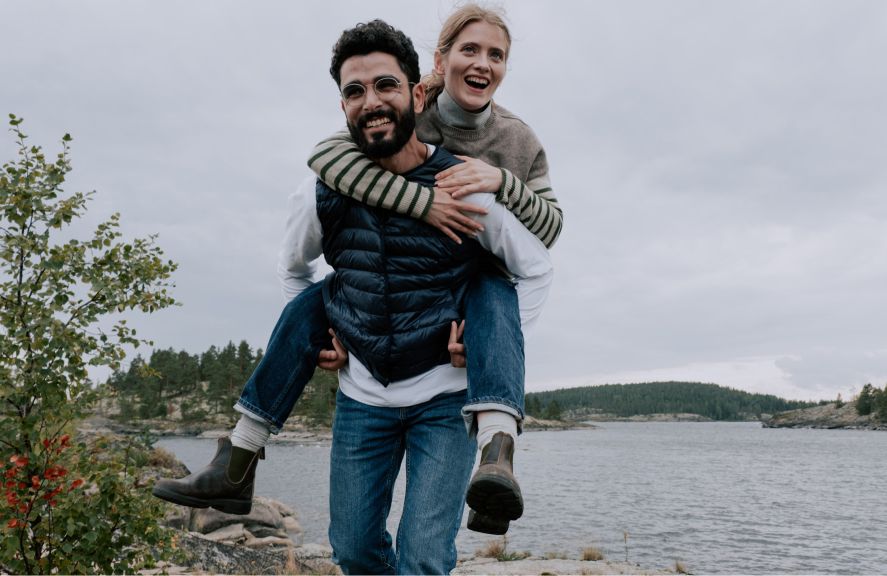 